附件2湖南省水利发展投资有限公司2022年公开招聘报名表声明：本人以上所填写内容绝对真实，愿接受公司相关调查，如有任何虚假隐瞒，本人将无条件离职。    签名：                    日期：  年   月   日应聘信息应聘信息应聘信息应聘信息应聘信息应聘信息应聘信息应聘信息应聘信息应聘信息应聘信息应聘信息应聘岗位工作状态在职   在职但已提出离职   已离职在职   在职但已提出离职   已离职在职   在职但已提出离职   已离职在职   在职但已提出离职   已离职在职   在职但已提出离职   已离职在职   在职但已提出离职   已离职在职   在职但已提出离职   已离职最快到岗时间最快到岗时间目前薪酬期望薪酬其他要求其他要求业余爱好基本信息基本信息基本信息基本信息基本信息基本信息基本信息基本信息基本信息基本信息基本信息基本信息姓名姓名性别性别出生年月出生年月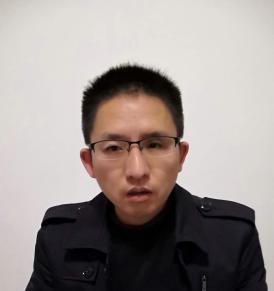 籍贯籍贯民族民族政治面貌政治面貌身份证号身份证号最高学历最高学历联系电话联系电话邮箱地址邮箱地址常住地址常住地址健康状况健康状况全日制学历/学位全日制学历/学位毕业院校及专业毕业院校及专业在职教育学历/学位在职教育学历/学位毕业院校及专业毕业院校及专业详细信息详细信息详细信息详细信息详细信息详细信息详细信息详细信息详细信息详细信息详细信息详细信息教育经历起止时间起止时间起止时间学校名称学校名称学校名称专业专业学历学历学制教育经历教育经历教育经历工作经历起止时间起止时间起止时间单位名称单位名称单位名称任职岗位任职岗位证明人及电话证明人及电话证明人及电话工作经历工作经历自我评价/优势职称/资格证奖惩情况